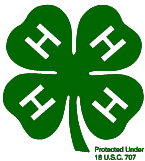 GENERAL INFORMATION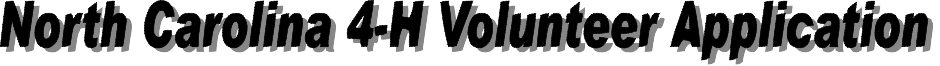 4-H EXPERIENCETRANSPORTATION(Continued on page 2)Distributed in furtherance of the acts of Congress of May 8 and June 30, 1914. North Carolina State University and North Carolina A&T State University commit themselves to positive action to secure equal opportunities regardless     of race, color, creed, national origin, religion, sex, age, or disability. In addition, the two Universities welcome all persons without regard to sexual orientation. North Carolina State University, North Carolina A&T State University,U.S. Department of Agriculture, and local governments cooperating.EMPLOYMENT AND VOLUNTEER EXPERIENCE(This information is needed for the past 10 years.  Please attach extra pages as necessary.)EDUCATIONAL BACKGROUND(Continued on page 3)REFERENCESI authorize contacting the listed references, previous employers, and volunteer organizations.   I understand the omission or misrepresentation of information requested may result in non- appointment or dismissal as a 4-H volunteer.  If appointed as a volunteer, I agree to abide by the policies of the North Carolina Cooperative Extension and the North Carolina 4-H Program and to fulfill my volunteer responsibilities to the best of my ability.I certify that, to the best of my knowledge and belief, all of my statements are true, correct, complete, and made in good faith.Applicant Signature   	Date 	For Office Use OnlyThe reference check was:	Satisfactory	UnsatisfactoryDate of reference check:   	Name of person conducting the check:   	If unsatisfactory, please explain   	(Continued on page 4)This information is requested solely for the purpose of determining compliance with Federal civil rights laws; your response will not affect consideration of your application.  4-H policy prohibits unlawful discrimination based on race, sex, color, creed, religion, national origin, age, disability, or political affiliation.DEMOGRAPHIC DATA(Continued on page 5)BACKGROUND SCREENING CONSENTList below previous residence(s) (city, state, zip) and any alias, maiden, or other names for the past seven years. (Please begin with the most recent address.)Have you ever been convicted of a misdemeanor or felony other than a misdemeanor traffic violation?Yes	NoIf yes, please give date, nature, county/state, and disposition of offense. (Information should include any situation in which the applicant was sentenced for a crime,unless the sentence was reversed on appeal. A criminal record will not necessarily prevent anapplicant from becoming a 4-H volunteer, but rather will be considered as it relates to specifics of the volunteer position for which you are applying.)I hereby authorize the 4-H agent or authorized representative of the organization bearing this application to obtain and release any information pertaining to my background for the sole use of obtaining a criminal and traffic violation background check. I give my consent to a criminal and traffic violation background check.I certify that, to the best of my knowledge and belief, all of my statements are true, correct, complete, and made in good faith.Applicant Signature   	Date 	*Social security numbers are collected for the sole purpose of conducting background clearances. Providing the information is optional, however, for those positions that require criminal background checks, this information is necessary for program participation.For Office Use OnlyThe criminal background check was:	Satisfactory	UnsatisfactoryDate of background check:   	Name of person conducting the check:   	If unsatisfactory, please explain   	Prepared by: Harriett C. Edwards, Ed.DLast NameLast NameFirst NameFirst NameM.I.Name You PreferMailing AddressMailing AddressMailing AddressMailing AddressHow long at this address?How long at this address?CityStateStateZipCountyCountyIf less than a year, previous addressIf less than a year, previous addressIf less than a year, previous addressIf less than a year, previous addressHow long have you resided in thecounty?How long have you resided in thecounty?CityStateStateZipEmail AddressEmail AddressDaytime PhoneEvening PhoneEvening PhoneEvening PhoneBest Time to CallBest Time to CallAre you a 4-H Alumnus?Yes	NoIf yes, where?City	State 	If yes, where?City	State 	If yes, what year(s) were you a4-Her?Have you ever been a 4-Hvolunteer?Yes	NoIf yes, where?City	County	State 	If yes, where?City	County	State 	If yes, where?City	County	State 	Why are you interested in a 4-H Volunteer position?Why are you interested in a 4-H Volunteer position?Why are you interested in a 4-H Volunteer position?Why are you interested in a 4-H Volunteer position?What time commitments are you considering? 	hrs./week 	hrs./monthWhat time commitments are you considering? 	hrs./week 	hrs./monthHave you ever worked with youth before?  Please explain briefly.Yes	No     	Have you ever worked with youth before?  Please explain briefly.Yes	No     	Do you have access to a car?Yes	NoDo you have a validdrivers license?Yes	NoDrivers license number and stateDL#	State 	Date of Expiration 	/	/ 	Have you ever received atraffic violation?Yes	NoIf yes, please explain.If yes, please explain.If yes, please explain.06/04Published byPage 1 of 54-H-V–50-01North Carolina Cooperative ExtensionCurrent Occupation/Volunteer PositionEmployer/OrganizationEmployer/OrganizationEmployer/Organization AddressEmployer/Organization TelephoneEmployer/Organization TelephoneCity, State, ZipEmail AddressEmployed From/ToPrevious Occupation/Volunteer PositionEmployer/OrganizationEmployer/OrganizationEmployer/Organization AddressEmployer/Organization TelephoneEmployer/Organization TelephoneCity, State, ZipEmail AddressEmployed From/ToPrevious Occupation/Volunteer PositionEmployer/OrganizationEmployer/OrganizationEmployer/Organization AddressEmployer/Organization TelephoneEmployer/Organization TelephoneCity, State, ZipEmail AddressEmployed From/ToName of Last High School AttendedName of Last High School AttendedName of Last High School AttendedStateStateCountyCountyDid you graduate?Yes	NoDid you receive a GED?Yes	NoDid you receive a GED?Yes	NoIf not, please circle highest grade completed.1	2	3	4	5	6	7	8	9	10	11	12	GEDIf not, please circle highest grade completed.1	2	3	4	5	6	7	8	9	10	11	12	GEDIf not, please circle highest grade completed.1	2	3	4	5	6	7	8	9	10	11	12	GEDIf not, please circle highest grade completed.1	2	3	4	5	6	7	8	9	10	11	12	GEDEducation Beyond High School (Please begin with current or most recent.)Education Beyond High School (Please begin with current or most recent.)Education Beyond High School (Please begin with current or most recent.)Education Beyond High School (Please begin with current or most recent.)Education Beyond High School (Please begin with current or most recent.)Education Beyond High School (Please begin with current or most recent.)Education Beyond High School (Please begin with current or most recent.)Institution/City/StateInstitution/City/StateDates AttendedFrom: To:Dates AttendedFrom: To:Degree	Month/YearDegree	Month/YearMajorInstitution/City/StateInstitution/City/StateDates AttendedFrom: To:Dates AttendedFrom: To:Degree	Month/YearDegree	Month/YearMajorPlease list three persons, not related to you, who have knowledge of your qualifications and haveknown you for at least two years.  Please provide complete addresses and phone numbers.Please list three persons, not related to you, who have knowledge of your qualifications and haveknown you for at least two years.  Please provide complete addresses and phone numbers.Please list three persons, not related to you, who have knowledge of your qualifications and haveknown you for at least two years.  Please provide complete addresses and phone numbers.NameAddress, City, State, ZipAddress, City, State, ZipTelephone NumberDay EveningEmail AddressRelationshipNameAddress, City, State, ZipAddress, City, State, ZipTelephone NumberDay EveningEmail AddressRelationshipNameAddress, City, State, ZipAddress, City, State, ZipTelephone NumberDay EveningEmail AddressRelationshipLast NameFirst NameFirst NameFirst NameFirst NameM.I.Maiden NameGenderMaleFemaleDate of Birth 		/		/ 		 Month		Day		YearDate of Birth 		/		/ 		 Month		Day		YearEthnic GroupHispanic or Latino Ethnicity &White (only)Black or African American (only) American Indian or Alaska Native (only) Asian (only)Native Hawaiian or Pacific Island (only) White & BlackWhite & American Indian or Alaska Native Black & American Indian or Alaska Native Black & AsianBalance (other combinations)Ethnic GroupHispanic or Latino Ethnicity &White (only)Black or African American (only) American Indian or Alaska Native (only) Asian (only)Native Hawaiian or Pacific Island (only) White & BlackWhite & American Indian or Alaska Native Black & American Indian or Alaska Native Black & AsianBalance (other combinations)ORNot Hispanic or Latino &White (only)Black or African American (only) American Indian or Alaska Native (only) Asian (only)Native Hawaiian or Pacific Island (only) White & BlackWhite & American Indian or Alaska Native Black & American Indian or Alaska Native Black & AsianBalance (other combinations)Not Hispanic or Latino &White (only)Black or African American (only) American Indian or Alaska Native (only) Asian (only)Native Hawaiian or Pacific Island (only) White & BlackWhite & American Indian or Alaska Native Black & American Indian or Alaska Native Black & AsianBalance (other combinations)Not Hispanic or Latino &White (only)Black or African American (only) American Indian or Alaska Native (only) Asian (only)Native Hawaiian or Pacific Island (only) White & BlackWhite & American Indian or Alaska Native Black & American Indian or Alaska Native Black & AsianBalance (other combinations)Last NameLast NameFirst NameFirst NameM.I.*Social Security Number*Social Security NumberCurrent AddressCurrent AddressCurrent AddressCurrent AddressSince when?Since when?Date of Birth/	/CityStateStateZipCountyCountyCountyHome PhoneDrivers licenses number and stateDL#	StateDrivers licenses number and stateDL#	StateDrivers licenses number and stateDL#	StateDate of Expiration/	/Date of Expiration/	/Date of Expiration/	/Previous addressPrevious addressPrevious addressHow long at this address?CityStateZipAlias, Maiden, or Other NamesPrior AddressPrior AddressPrior AddressHow long at this address?CityStateZipAlias, Maiden, or Other NamesPrior AddressPrior AddressPrior AddressHow long at this address?CityStateZipAlias, Maiden, or Other Names